INTROLiebe Auszubildende, lieber Auszubildender,du bist auf dem Weg, einen tollen Beruf zu erlernen. Der Azubi-Ordner-Gastro, abgekürzt AOG, enthält Informationen rund um deine Ausbildung und ist somit eine Unterstützung bzw. Hilfestellung, damit du dein Ausbildungsziel erfolgreich erreichen kannst.Was bietet dir der Azubi-Ordner-Gastro?Das Hoga-Arbeitskreis-Team hat für dich alle wichtigen Informationen, die du während deiner Ausbildungszeit benötigst, zusammengefasst. Die wesentlichen Inhalte kannst du dem Inhaltsverzeichnis auf Seite 3 entnehmen.Damit du dich in deinem Betrieb von Anfang an gut zurechtfindest, empfehlen wir dir, zuerst die Rubrik „Mein Betrieb“ mit deiner Ausbildungsleiterin bzw. deinem Ausbildungsleiter gemeinsam zu gestalten. Unter der Rubrik „Meine Schule“ findest du alle wichtigen Dokumente, die du zur schulischen Orientierung brauchst. Das erleichtert dir den schulischen Einstieg.Im Rahmen deiner Ausbildung wirst du viele Ausbildungsnachweise erstellen, die du im AOG chronologisch abheften kannst. Somit bist du optimal auf deine praktische Abschlussprüfung vorbereitet. Wenn du die Sache gleich in Angriff nimmst, ersparst du dir am Ende viel Stress. Ebenso findest du im AOG eine Liste der Ausbildungsberater/innen der Industrie- und Handelskammern.Solltest du mit beim Lernen Schwierigkeiten haben, bietet dir die „Bundesagentur für Arbeit“ zahlreiche Unterstützungsprogramme an, die du (im hinteren Bereich des Ordners) unter „8. Unterstützung und Hilfen“ im Ordner findest.Weitere Anregungen und Gestaltungsideen zur Erreichung deines Ausbildungszieles liefern dir die in ROT geschriebenen Arbeitsanweisungen. Übrigens! Wenn du das Inhaltsverzeichnis aktivierst, dann werden die Seitenzahlen automatisch auf den neuesten Stand gebracht. Du siehst, der Ordner bietet dir viele Vorteile. Er hilft dir, deine Ausbildung strukturiert und erfolgreich zu meistern. Also - pack‘s an!Bei offenen Fragen bezüglich der Arbeit mit dem AOG, wende dich direkt an dein Hoga-Arbeitskreis-Team:Tel. 07151 5003-501 	Frau Weinschenk/ Frau Richter [Maria-Merian-Schule]Tel. 07151 95969-8730	Herr Zemmler [IHK, Waiblingen]Tel. 07151 9519-520	Frau Schanbacher [Bundesagentur für Arbeit, Waiblingen]Wir unterstützen dich sehr gerne beim Führen deines AOGs und wünschen dir eineerfolgreiche Ausbildung mit viel Spaß, Freude und vor allem kreative Ideen.Dein HOGA-Arbeitskreis-Team							Juli 20191. Mein BetriebAnsprechpartner und Führungspersonen mit TelefondurchwahlArbeitssicherheitAusbildungsplan (Küche, Service, Rezeption)BankettmappeErwartungen aus Sicht des Betriebes/AzubisGäste fragen – wir antwortenOrganigrammBetriebsphilosophieRezepteSpeisekarteBetriebliche Spielregeln von A bis ZWissenswertes aus den Bereichen Bar, Hotel, Restaurant, RezeptionSonstiges[Diese Punkte solltest du auf den folgenden Seiten mit deinem bzw. deiner Ausbildungsleiter/in gemeinsam gestalten.]Ansprechpartner und Führungspersonen mit Telefondurchwahl[Wer sind deine Ansprechpartner, wie kannst du sie erreichen?]Arbeitssicherheit[Welche Arbeitssicherheitsvorschriften sind gesetzlich vorgeschrieben und betrieblich bindend?]Ausbildungsplan (Küche, Service, Rezeption)[Informiere dich über deinen Ausbildungsplan, der alle Bereiche der Gastronomie umfasst ► siehe Ausbildungsrahmenplan.]Bankettmappe[Sei auf dem Laufenden und füge die aktuelle Bankettmappe ein.]Erwartungen aus Sicht des Betriebes/Azubis[Tausche dich mit deinen Ausbildungsverantwortlichen aus. Welche Erwartungen haben sie an dich? Welche Erwartungen hast du an deinen Betrieb?]Gäste fragen – wir antworten[Bearbeite den Text so, dass dieser zu deinem Betrieb passt! Die Antworten auf die formulierten Fragen solltest du wissen, damit du stets informiert wirkst.]1.	Wie lautet Ihre vollständige Anschrift?HotelnameMusterstr. 111111 MusterhausenTel: 07151-88888 / Fax: 07151-8888888Internet: www.muster.deMail: info@muster.de2.	Was muss ich bei der Eingabe in mein Navigationssystem beachten?3.	Wann ist Ihre Rezeption besetzt?Montag bis Freitag von 00:00 Uhr bis 00:00 UhrSpätanreise mit Zugangscode möglichSamstag und Sonntag nach Bedarf4.	Wie viele Zimmer/Tagungsräume hat Ihr Hotel?Zimmer: 00Tagungsraum 00 mit 00 Plätzen5.	Wie viele EZ bzw. DZ/Suiten hat Ihr Hotel?00 EZ00 DZ 0 Suiten Betten (insgesamt): 006.	Wie sind die Frühstückszeiten bei Ihnen?00:00 Uhr bis 00:00 Uhr7.	Wie lauten die Öffnungszeiten von Ihrer Weinstube, Bar und Ihrem Restaurant?Weinstube:	Montag bis Freitag jeweils von 00:00 Uhr bis 00:00 Uhr und 00:00 Uhr bis 00:00 Uhrlast order: Mittagsservice 00:00 Uhr / Abendservice 00:00 UhrRestaurant:	Dienstag bis Samstag ab 00:00 Uhr		Samstagmittag ab 00:00 Uhr bis 00:00 Uhr		last order: Abendservice 00:00 Uhr / Mittagsservice 00:00 Uhr8.	Wie viele Sitzplätze hat Ihr Restaurant bzw. die Weinstube insgesamt?Restaurant: 	00Weinstube: 00Biergarten: ca. 000Bar: 009.	Wie viele Tiefgaragenplätze/Parkplätze haben Sie?Tiefgaragenplätze: 00Parkplätze: 0010.	Wer ist bei Ihnen der/die Ansprechpartner/-in für Veranstaltungen bzw. Hotel und Tagung?Restaurant:		Marc MustermannWeinstube:		Max MustermannTagung/Hotel:	Marc Mustermann11.	Wie viele Fernsehprogramme haben Sie in den Zimmern?Haupthaus SAT-TV (ca. 00) / Gästehaus: Kabel-TV (00)12.	Welche Kreditkarten nehmen Sie?Master, Visa, Diners und Amex (und natürlich Ec-Karten)13.	Ab wann kann ich auf mein Zimmer?Check-in ab 00:00 Uhr (nach Absprache auch früher)14.	Wie lange kann ich am Abreisetag im Zimmer bleiben?Check-out bis 00:00 Uhr (nach Absprache auch länger)15.	Darf ich meinen Hund mitbringen?Ja, ohne Berechnung16.	Wie teuer sind die Zimmer bzw. welche Kategorien gibt es?Einzelzimmer (pro Zimmer und Nacht für 1 Person)Im Haupthaus 00 – 00 €Im Gästehaus 00 – 00 €Doppelzimmer (pro Zimmer und Nacht für 2 Personen)Im Haupthaus 000,- €Im Gästehaus 000,- €Pro Person und Nacht ist ein Frühstücksanteil von 00 € enthalten.17.	Wie sind die Öffnungszeiten Ihrer Sauna?Montag – Mittwoch nur Hotelgäste ab 00 UhrDonnerstag und Freitag 00:00 Uhr – 00:00 Uhr Damen, 00:00 Uhr – 00:00 Uhr gemischtSamstag 00:00 – 00:00 Uhr gemischtSonntag geschlossen18.	Preise für die Nutzung der Sauna?00 € für Hotelgäste00 € für externe Sauna-Gäste19.	Wie viele Personen fasst Ihr Saal?Mit Tanzfläche ca. 00Ohne Tanzfläche ca. 0020.	Wie viel zahlt ein externer Gast für das Frühstück?00 €21.	Welche Getränke haben Sie in den Automaten/Minibar?Mineralwasser, Wasser still, Apfelsaftschorle, Cola, Fanta, Sprit, Weine, Sekt, Snacks und Bier22.	Was berechnen Sie für die Nutzung des Internets?W-LAN an der Rezeption „FREE WLAN HOTEL MUSTERMANN“ und im Tagungsraum kostenfrei.W-LAN in den Hotelzimmern (W-LAN) „Hotel_Mustermann“ kostenfrei.Organigramm deines Betriebes[Setze das Organigramm deines Betriebes ein. Es hilft dir, die betrieblichen Strukturen zu verstehen.]Betriebsphilosophie[In der Regel findest du die Philosophie deines Betriebes auf der Homepage. So erfahren die Gäste, für welche Werte dein Betrieb eintritt. Die Betriebsphilosophie solltest du kennen.]Rezepte[Sammle alle Rezepte, damit du später eine praktikable Rezeptsammlung hast. Passe die Tabelle deinen Bedürfnissen an.]Rezeptname: …………………………………………………………………………..Speisekarte[Platziere hier deine Speisekarte und aktualisiere sie immer wieder, damit du weißt, was im Betrieb angeboten wird.]Betriebliche Spielregeln von A bis Z[Die betrieblichen Spielregeln solltest du hier einsetzen und selbstverständlich dann auch einhalten.]Wissenswertes aus den Bereichen Bar, Hotel, Restaurant, Rezeption[Setze hier alle wichtigen Inhalte ein, die du über die einzelnen Betriebsbereiche wissen musst.]Sonstiges[Platz für DIES & DAS!]2. Meine Schule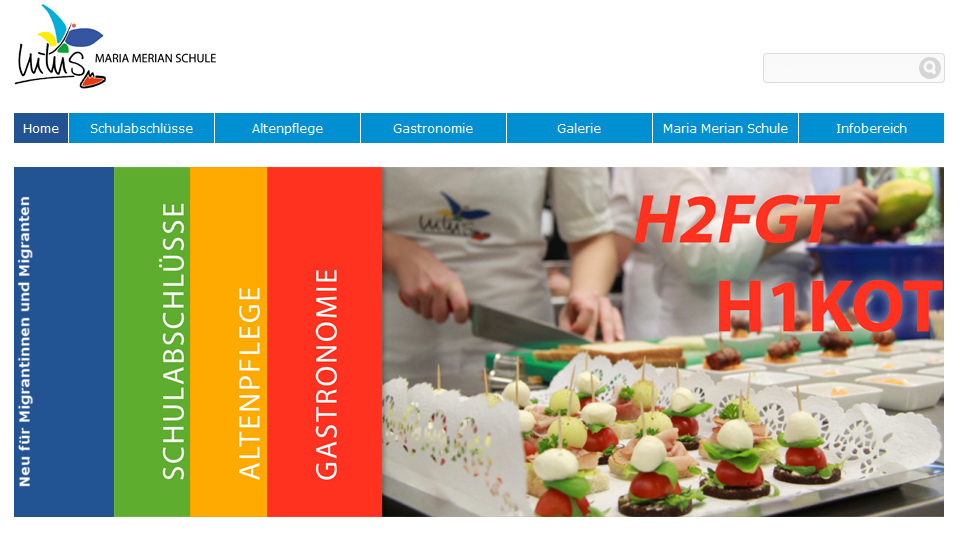 Wo findet deine schulische Ausbildung statt?Deine schulische Ausbildung findet an der Maria-Merian-Schule 
Hauswirtschaftliche Berufsschule
Steinbeisstraße 4 
71332 Waiblingenstatt.
Die Telefon- und Faxnummern des Sekretariats lauten:Tel: 07151 / 5003-200
Tel: 07151 / 5003-592
Fax: 07151 / 5003-581E-Mail: 	poststelle@maria-merian-schule.deHomepage: 	www.maria-merian-schule.de/Das Sekretariat der Maria-Merian-Schule ist zu folgenden Zeiten besetzt:Montag bis Freitag: 	07:00 bis 12:00 UhrDienstag und Donnerstag: 	13:00 bis 14:30 UhrAußerhalb der Öffnungszeiten ist ein Anrufbeantworter für dich geschaltet. Gerne kannst du eine Nachricht hinterlassen. Das Sekretariat setzt sich unverzüglich mit dir in Verbindung.Welche gastronomischen Berufe bildet die MMS aus?Fachkraft im GastgewerbeAbschluss: Fachkraft im Gastgewerbe

Bereich: Duale Ausbildung für Gastronomie

Klassenbezeichnung: H1FG1T oder H1FG2T (Grundstufe), H2FG1T oder H2FG2T (H2FG1T/2) (Fachstufe I)

Inhalte und ZieleDieser zweijährige Bildungsgang ermöglicht den Schülerinnen und Schülern die schulische Ausbildung zur Fachkraft im Gastgewerbe. Es handelt sich um eine duale Ausbildung, die auf die Vermittlung fachtheoretischer und fachpraktischer Inhalte abzielt.Tätigkeit in folgenden Bereichen des Gastgewerbes:
Restaurant, Büfett, Wirtschaftsdienst, Küche, Lager, Betreuung der Gäste

Die erfolgreiche Abschlussprüfung ermöglicht die Weiterqualifikation zur/m Hotel - oder Restaurantfachfrau/-mann (Fachstufe II).Empfohlene VorbildungHauptschulabschluss und BerufsausbildungsvertragPflichtfächerAllgemeiner BereichReligionslehreDeutschGemeinschaftskundeWirtschaftskompetenzFachlicher BereichProdukte und gastorientierte DienstleistungenWarenwirtschaftTechnologiepraktikumComputeranwendungDie schulische Ausbildung zur Fachkraft im Gastgewerbe findet die gesamten zwei Jahre (Grundstufe und Fachstufe I) an der Maria-Merian-Schule statt.Koch/KöchinHotelfachfrau/HotelfachmannRestaurantfachfrau/RestaurantfachmannFachfrau-/Fachmann für SystemgastronomieGrundstufe der Auszubildenden des Hotel- und Gaststättengewerbes
Bereich: Duale Ausbildung für Gastronomie

Klassenbezeichnung: H1KO1T/H1KO2T

Inhalte und ZieleEs handelt sich um eine duale Ausbildung, die auf die Vermittlung fachtheoretischer und fachpraktischer Inhalte abzielt.Empfohlene VorbildungHauptschulabschluss oder Mittlerer Bildungsabschluss 
und BerufsausbildungsvertragPflichtfächerAllgemeiner BereichReligionslehreDeutschGemeinschaftskundeWirtschaftskompetenzFachlicher BereichProdukte und gastorientierte DienstleistungenWarenwirtschaftTechnologiepraktikumWahlfächerNEU! Vegetarische und vegane KücheIm Anschluss an die Grundstufe wird die Fachstufe I und II an der Landes-berufsfachschule in Bad Überkingen absolviert. Dies gilt für die oben ausge-wiesenen Berufsbilder.Wie gestaltet sich mein Stundenplan?[Frage deine Klassenlehrerin, ob du eine digitale Version deines Stundenplans erhalten kannst. Binde den Plan in dein Dokument ein.]Wann habe ich Blockunterricht/Fehlzeiten?Blockplan (von allen Hoga-Klassen)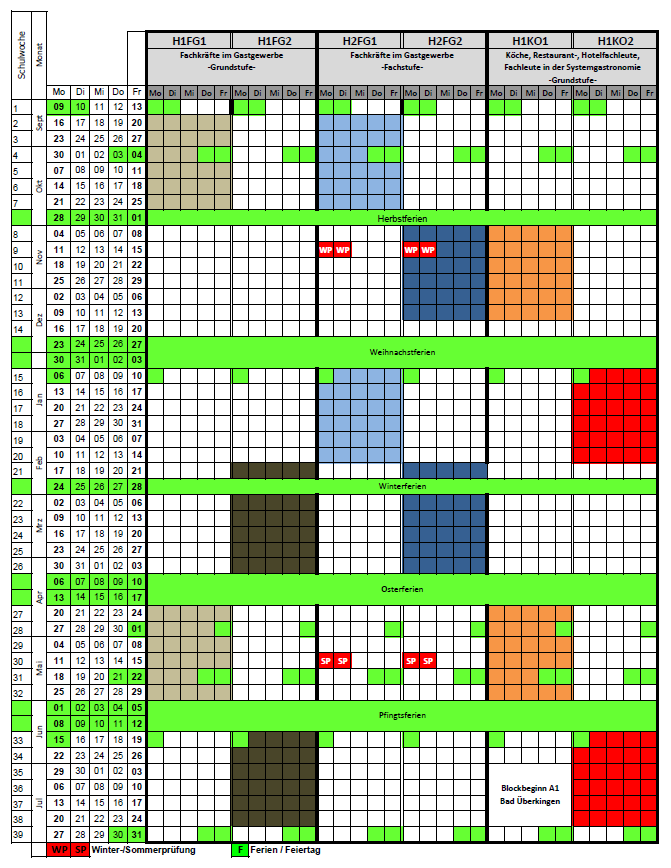 Blockpläne H1FG1T/H1FG2T und H2FG1T/H2FG2T (Fachkraft im Gastgewerbe)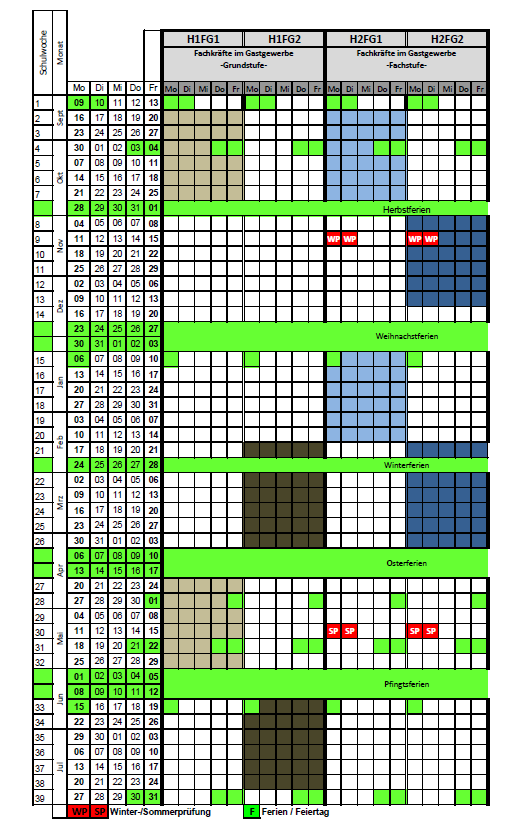 Blockpläne H1KO1T und H1KO2T (Koch/Köchin, Restaurantfachmann/-frau Hotelfachmann/-frauFachmann/-frau für Systemgastromen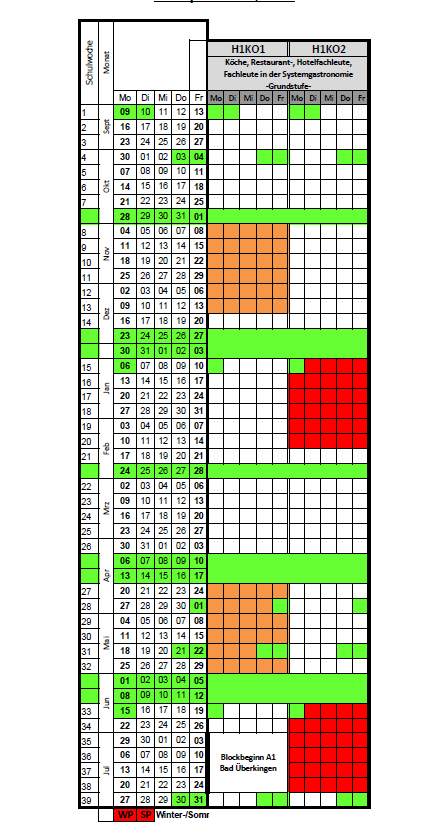 Fehlzeitenliste während der BlöckeGrundstufekrank  betriebliche Gründe  sonstigeskrank  betriebliche Gründe  sonstigesFehlzeitenliste während der BlöckeFachstufe Ikrank  betriebliche Gründe  sonstigeskrank  betriebliche Gründe  sonstigesFehlzeitenliste während der BlöckeFachstufe IIkrank  betriebliche Gründe  sonstigeskrank  betriebliche Gründe  sonstigesWelche Informationen und Regeln gelten in den Hoga-Klassen? PünktlichkeitJeder Schüler/jede Schülerin muss pünktlich zum Unterrichtsbeginn im Klassenzimmer anwesend sein und seine/ihre Unterrichtsmaterialien auf dem Tisch bereithalten.Jede Verspätung wird als Fehlzeit im Klassenbuch festgehalten. Häufige Verspätungen haben disziplinarische Konsequenzen.Schulversäumnisse/ EntschuldigungenBei Nichterscheinen zum Unterricht ist am selben Tag telefonisch das Sekretariat zu benachrichtigen. Das Sekretariat ist ab 07:00 Uhr besetzt. Folgendes muss angegeben werden: Name, Klasse, Klassenlehrer, Grund des Fehlens. Beim Fehlen muss am nächsten Anwesenheitstag, spätestens am 3. Schultag bis 11:00 Uhr eine ärztliche Bescheinigung vorliegen. Diese ist unaufgefordert bei dem/der Klassenlehrer/in bzw. beauftragten Fachlehrer abzugeben.Bei einer längeren Krankheitsphase muss die ärztliche Bescheinigung ebenfalls spätestens am 3. Schultag bis 11:00 Uhr in der Schule vorliegen.Der Eingang der Krankmeldung wird mit dem Eingangsdatum und einer Unterschrift bestätigt.Eine Befreiung vom Unterricht ist in Ausnahmefällen auf Antrag möglich. Dies muss im Voraus schriftlich, auf einem DIN-A-4-Blatt, erfolgen (Name, Datum, Grund). Der Betrieb wird vom Schüler/von der Schülerin und von der Schule in Kenntnis gesetzt. Die Beurlaubung aus betrieblichen Gründen ist im Voraus, mit einer Entschuldigung des Betriebes beim Klassenlehrer/in, zu beantragen (ganzer Tag bzw. Nachmittagsunterricht). Der Betrieb wird jede Woche über die Fehlzeiten informiert (ärztliche Bescheinigungen, Fehlzeiten durch Verspätungen und Befreiung vom Unterricht in Ausnahmefällen)DisziplinWird die Schülerin/der Schüler des Unterrichts verwiesen, erhält er einen Eintrag im Klassenbuch. Es bleibt der Lehrkraft vorbehalten folgende Maßnahmen zu ergreifen: a) 	Bei ungehörigem Verhalten hat die Lehrkraft das Recht, den Schüler/die Schülerin in den Betrieb zu schicken (der Betrieb wird von der Schule informiert). b)	Bei Verstößen kann die Lehrkraft bzw. die Schulleitung folgende Möglichkeiten ergreifen: 	Stufe 1: 	Verwarnung (ggf. mit Nachsitzen)	Stufe 2: 	Verwarnung mit Androhung des (zeitweiligen) Schul-ausschlusses 		Stufe 3: 	Verwarnung und (zeitweiligen) Schulausschluss Klassenarbeiten Am Tag der Klassenarbeit muss eine telefonische Krankmeldung erfolgen. Für die Klassenarbeiten gelten die unter den „Schulversäumnisse/ Entschuldigungen“ aufgeführten Punkte.Das Nachschreiben einer Klassenarbeit ist nur möglich, wenn eine ärztliche Bescheinigung rechtzeitig vorgelegt wurde. Liegt keine Bescheinigung vor, wird die versäumte Klassenarbeit automatisch mit der Note 6 (ungenügend) bewertet. Jede Schülerin/jeder Schüler ist verpflichtet sich selbst um einen Nachschreibetermin zu kümmern. Dieser muss mit der jeweiligen Lehrkraft vereinbart werden. Wird kein Nachschreibetermin vereinbart, so wird die versäumte Klassenarbeit ebenfalls mit der Note 6 (ungenügend) bewertet. HandybenutzungDie Benutzung von Handys ist während des Unterrichts verboten. Verstöße haben disziplinarische Konsequenzen (z. B. Nachsitzen, Verwarnung).In besonders gravierenden Fällen wird die Schulleitung informiert. Sie ergreift weitere disziplinarische Maßnahmen.ReligionsunterrichtEine Abmeldung vom Religionsunterricht ist nach einer 2-wöchigen Teilnahme möglich. Diese ist leserlich auf einem DIN-A-4 Blatt beim Klassenlehrer/der Klassenlehrerin abzugeben. Auf der Abmeldung sind folgende Angaben zu tätigen: Name, Klasse, Datum, Austrittsgrund (aus Glaubens- und Gewissens-gründen), Unterschrift. Der Klassenlehrer/die Klassenlehrerin verständigt den Religionslehrer/die Religionslehrerin.Fachpraktischer Unterricht Für den fachpraktischen Unterricht muss folgende Berufsbekleidung mitgebracht werden: Weiße Kittelschürze oder Dienstkleidung entsprechend des Betriebes.Geschlossenes rutschfestes Schuhwerk (wenn vorhanden Arbeitsschuhe).OrdnungsdienstDer Ordnungsdienst überprüft, oballe Fenster geschlossen sinddie Tafel sauber geputzt istder Müll vom Boden sowie auf den Tischen aufgeräumt ist.PausenregelungenIn den großen Pausen ist das Klassenzimmer zu verlassen. 	Stand 09/2018Was muss ich beim Azubi-Ticket beachten?Informationen zur Schülerbeförderung für das Schuljahr 2017/18 für nicht zuschussberechtigte Schülerinnen und Schüler / Auszubildende, die an der MMS den Berufsschulunterricht besuchenAusbildungs-Abo (= Azubi-Ticket): Bei regelmäßigen Fahrten während des ganzen SchuljahrsFür die Fahrt mit öffentlichen Verkehrsmitteln im Bereich des Verkehrs- und Tarifverbunds Stuttgart (VVS) empfiehlt sich bei kontinuierlicher Nutzung das neue Ausbildungs-Abo als Jahres-Abo:Zielgruppe: Nicht bezuschusste Schüler, Azubis, Praktikanten, Teilnehmer an freiwilligen DienstenMonatsrate: 59 €Freie Fahrt rund um die Uhr im gesamten VVSKeine Möglichkeit der Unterbrechung einzelner Monate !Ausbildungsnachweis erforderlichAuch online oder als AboSofort bei Kundenzentren erhältlichAusgabe als eTicket auf der polygoCard Kündigung: Das Abo kann mit einer Frist von einem Monat zum Ende eines Kalendermonats schriftlich gekündigt werden. Scool-Abo mit Monats-Tickets (ohne Bezuschussung des Rems-Murr-Kreises) bei Blockunterricht (und somit nur Nutzung von einzelnen Monaten) Zielguppe: Nicht bezuschusste Schüler, Azubis, Praktikanten, Teilnehmer an freiwilligen Diensten.Diese Schüler / Azubis erhalten preisstufenbezogene Monats-Tickets des Ausbildungsverkehrs, die im Vergleich zu den regulären Jedermann-Monats-Tickets um rund 25 % ermäßigt sind.MonatsTickets des Ausbildungsverkehrs können in Verkaufsstellen, an Automaten und teilweise im Bus erworben werden:Ausgabeform:Verbundpass + WertmarkeTicket gilt immer für einen KalendermonatPreise von monatlich 47,50 Euro (1 Zone) bis 157,00 Euro (7 und mehr Zonen –Netz–, Tarifstand 01.01.2017)Keine Ersatzregelung für bar gekaufte MonatswertmarkenDie Schüler / Azubis sollen den an einer Verkaufsstelle der Bahn erhältlichen Antrag auf ein Azubi-Ticket bzw. auf ein Scool-Abo mit Monats-Tickets ausgefüllt am 1. Schultag mitbringen. Vom Sekretariat wird dann der Schulbesuch bestätigt. Mit diesem Antrag gehen die Schüler / Azubis dann wieder zum Bahnhof oder einer anderen Verkaufsstelle der Bahn. Auf einem Antrag auf ein Azubi-Ticket kann aber auch vom Ausbildungsbetrieb bestätigt werden, dass und bis wann ein Ausbildungsverhältnis besteht.Wie erhalte ich eine Unterbringung?Unterbringungsmöglichkeiten für Auszubildende im Beruf Fachkraft im Gastgewerbe während der Blockbeschulung an der Maria-Merian-Schule Waiblingen 1. Kolpinghaus Stuttgart Die Stuttgarter Kolpinghäuser e. V. bieten Unterbringungsmöglichkeiten an im Kolpinghaus Stuttgart, Heusteigstr. 66, 70180 Stuttgart,Tel. 0711/64951-23, Fax: 0711/64951-56, khz@kolpinghaus-stuttgart.deund im Kolpinghaus Stuttgart-Bad Cannstatt, Waiblinger Str. 27, 70372 Stuttgart-Bad Cannstatt,Tel. 0711/64951-23, Fax: 0711/955933-30, khc@kolpinghaus-stuttgart.deLeistungen: Unterkunft, Verpflegung, pädagogische BetreuungPreis: 38,50 €/Tag (abzüglich Zuschuss vom Regierungspräsidium)Bewerbungsunterlagen und weitere Infos können Sie direkt beim Kolpinghaus erhalten.Anmeldung: Spätestens vier Wochen vor Blockbeginn !2. BBW Waiblingen / Gästehaus INSELGästehaus Insel des BBW Waiblingen, Winnender Str. 2, 71334 WaiblingenTel: 07151/986698-0, Fax: 07151/986698-9, E-Mail: info@bbw-insel.deLeistungen: Übernachtung, Zimmerreinigung (1x täglich)Preise: s.u. (inkl. 7% MwSt)Einzelzimmer (Kapazität 4) 	37,00 	€ pro Nacht und PersonEinzelbelegung im Zweibettzimmer 	37,00 	€ pro Nacht und PersonZweibettzimmer mit 2 Personen 	24,00 	€ pro Nacht und PersonFrühstücksbüffet ab 7.00 Uhr 	         8,00 	€ pro PersonEin Zuschuss durch das Regierungspräsidium muss vom Schüler selbst beantragt werden.Die Unterbringungskapazität der Einrichtungen ist begrenzt. Wir empfehlen deshalb, möglichst frühzeitig mit der in Frage kommenden Einrichtung Kontakt aufzunehmen und die Unterbringung der/des Auszubilden-den rechtzeitig und für den gesamten Block zu reservieren!Sollten nach der Anmeldung Veränderungen wegen der Unterbringung eintreten, bitte unverzüglich die Einrichtung benachrichtigen, da sonst Kosten anfallen können!Das Sekretariat der MMSWelche Besonderheiten bietet mir die Schule?Folgende zusätzlichen Module werden in der Grund- und Fachstufe angeboten:GrundstufeModul I: WillkommenstagModul II: Business-KniggeFachstufeModul III: Prüfungsvorbereitung (Abschlussprüfung Fachkraft im Gastgewerbe)3. Mein Ausbildungsnachweis (IHK)Ausbildungsnachweise nach folgenden Mustern werden von allen IHKs in Deutschland für die Zulassung zur Abschlussprüfung akzeptiert.Empfehlungen zur Führung eines AusbildungsnachweisesAuszubildende haben während ihrer Ausbildung einen Ausbildungsnachweis zu führen. Hierzu kann eines der in den Anlagen 2 und 3 beiliegenden Muster genutzt werden. Das Führen des Ausbildungsnachweises dient folgenden Zielen: Auszubildende und Ausbildende sollen zum Nachdenken über die Inhalte und den Verlauf der Ausbildung angehalten werden. Der zeitliche und sachliche Ablauf der Ausbildung im Betrieb und in der Berufsschule soll für die an der Berufsausbildung Beteiligten sowie die zur Überwachung der Berufsausbildung zuständigen Stellen in einfacher Form nachvollziehbar und nachweisbar gemacht werden. Der ordnungsgemäß geführte Ausbildungsnachweis ist gemäß § 43 Abs. 1 Nr. 2 BBiG Zulassungsvoraussetzung zur Abschlussprüfung. Sofern die Ausbildungsordnung oder eine Regelung der zuständigen Stelle vorsieht, dass der Ausbildungsnachweis zur mündlichen Prüfung mitgebracht werden muss, ist er dem Prüfungsausschuss vorzulegen. Der Ausbildungsnachweis wird im Rahmen der Zwischen- und Abschlussprüfungen nicht bewertet Für das Anfertigen der Ausbildungsnachweise gelten folgende Mindestanforderungen: Die Ausbildungsnachweise sind täglich oder wöchentlich in möglichst einfacher Form (stichwortartige Angaben, ggf. Loseblattsystem, schriftlich oder elektronisch) von Auszubildenden selbständig zu führen sowie abzuzeichnen. (Umfang: ca. 1 DIN-A 4-Seite für eine Woche) Jedes Blatt des Ausbildungsnachweises ist mit dem Namen des/der Auszubildenden, dem Ausbildungsjahr und dem Berichtszeitraum zu versehen. Die Ausbildungsnachweise müssen mindestens stichwortartig den Inhalt der betrieblichen Ausbildung wiedergeben. Dabei sind betriebliche Tätigkeiten einerseits sowie Unterweisungen, betrieblicher Unterricht und sonstige Schulungen andererseits zu dokumentieren. In die Ausbildungsnachweise müssen darüber hinaus die Themen des Berufsschulunterrichts aufgenommen werden. Die zeitliche Dauer der Tätigkeiten sollte aus dem Ausbildungsnachweis her-vorgehen. Ausbildende sollen Auszubildende zum Führen von schriftlichen Ausbildungsnachweisen, soweit solche im Rahmen der Berufsausbildung verlangt werden, anhalten und diese durchsehen (§ 14 Absatz 1 Nr. 4 BBiG). Auszubildenden ist Gelegenheit zu geben, die Ausbildungsnachweise während der Ausbildungszeit im Betrieb zu führen. Die erforderlichen Nachweishefte, Formblätter o. ä. werden den Auszubildenden kostenlos von den Ausbildenden zur Verfügung gestellt (§ 14 Abs. 1 Nr. 3 BBiG). Ausbildende oder Ausbilder/innen prüfen die Eintragungen in den Ausbildungsnachweisen mindestens monatlich (§ 14 Abs. 1 Nr. 4 BBiG). Sie bestätigen die Richtigkeit und Vollständigkeit der Eintragungen mit Datum und Unterschrift. Elektronisch erstellte Nachweise sind dazu monatlich auszudrucken oder es ist durch eine elektronische Signatur sicherzustellen, dass die Nachweise in den vorgegebenen Zeitabständen erstellt und abgezeichnet wurden. Im Rahmen der Lernortkooperation kann die Berufsschule vom Ausbildungsnachweis Kenntnis nehmen. Bei minderjährigen Auszubildenden soll ein/e gesetzliche/r Vertreter/in in angemessenen Zeitabständen von den Ausbildungsnachweisen Kenntnis erhalten und diese unterschriftlich bestätigen. Arbeitnehmervertretungen können durch Einsichtnahme in den Ausbildungsnachweis Kenntnis vom Ablauf der Ausbildung zum Zwecke ihrer Aufgabenerfüllung (§ 80 Absatz 1 BetrVG) nehmen. Diese Regelungen können mit Ausnahme der Ziffer 3 für Umschüler entsprechend angewendet werden, soweit die Führung des Berichtshefts vertraglich vereinbart wird. Die nachfolgenden Ausbildungsnachweis-Vorlagen stehen auch als Word-Dokument zum Download zur Verfügung[Kopiere dir gleich die notwendige Anzahl der Ausbildungsnachweise in das Dokument, damit du deine Nachweise schnell und einfach verfassen kannst.]https://www.stuttgart.ihk24.de/Fuer-Azubis/vertraege/Berichtsheft/670862Inhalte des Ausbildungsnachweises:DeckblattAusbildungsverlaufZusammenstellung der FehltageAusbildungsnachweis (wöchentlich)Ausbildungsnachweis (Anlage 1: Deckblatt)Anlage 1:	Deckblatt 	AusbildungsnachweisAusbildungsverlaufAusbildungsnachweis (wöchentlich) Anlage 2 bAnlage 2 b:	Ausbildungsnachweis (wöchentlich)Durch die nachfolgende Unterschrift wird die Richtigkeit und Vollständigkeit der obigen Angaben bestätigt.4. Meine Ausbildung (IHK)Wer ist mein Ansprechpartner bei der 
Industrie- und Handelskammer Region Stuttgart?Service Center BerufsbildungTel.	0711 2005-1111Fax	0711 2005-601131Email	ausbildung@stuttgart.ihk.deAusbildungsberater/-innen der IHK Region Stuttgart für die Hotel- und GaststättenberufeFür Rat und Tat zu deiner Ausbildung stehen die Ausbildungsberater der IHK Region Stuttgart zur Verfügung. Die Zuständigkeit ist abhängig vom Standort deiner Ausbildungsstätte.5. Mein AusbildungsvertragDer Ausbildungsvertrag wird bei der IHK eingetragen. Die vertraglichen Vereinbarungen werden von der Eintragungsstelle der IHK auf Rechtmäßigkeit überprüft. Eine Eintragung erfolgt nur, wenn alle gesetzlichen Vorgaben eingehalten wurden. Jeder Auszubildende erhält eine Kopie des Vertrages und eine Eintragungsbestätigung von seinem Ausbildungsbetrieb, sowie einen betrieblichen Ausbildungsplan bzw. die sachliche und zeitliche Gliederung zu seinem Beruf.Ist mein Ausbildungsvertrag bei der IHK Region Stuttgart registriert?Jeder Auszubildende erhält nach Beginn der Ausbildung von der IHK ein Begrüßungsschreiben.Rechte und Pflichten in der AusbildungDie gesetzlichen Grundlagen zur Ausbildung sind Bestandteil des Vertrages. Auf der Rückseite der Vertragsausfertigung stehen die wichtigsten gesetzlichen Grundlagen. Darüber hinaus kann die Vertragsvorlage unter folgender Adresse bezogen werden:https://www.stuttgart.ihk24.de/Fuer-Azubis/vertraege/BAV/670866Gesetze zur AusbildungBerufsbildungsgesetzhttps://www.gesetze-im-internet.de/bbig_2005/Jugendarbeitsschutzgesetzhttps://www.gesetze-im-internet.de/bundesrecht/jarbschg/gesamt.pdfArbeitszeitgesetzhttps://www.gesetze-im-internet.de/arbzg/BJNR117100994.htmlBundesurlaubsgesetzhttps://www.gesetze-im-internet.de/bundesrecht/burlg/gesamt.pdf6. Wichtige Informationen zur AusbildungDurch Eingabe der Dokumentennummer unterwww.stuttgart.ihk24.degelangt Ihr direkt auf die entsprechende Seite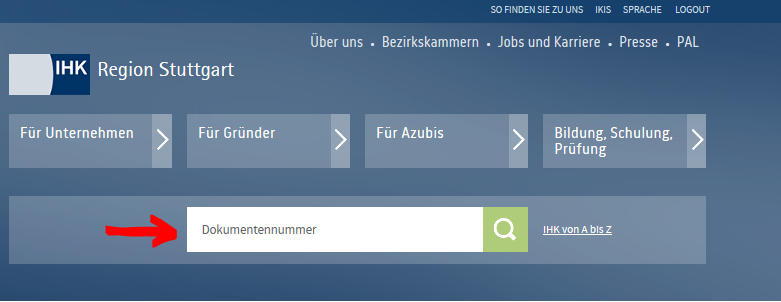 7. Hygiene/Arbeitssicherheit[Frage deine Ausbildungsverantwortliche, welche Hygienevorschriften im Betrieb eingehalten werden müssen.]8. Zeugnisse und Beurteilungen (evtl. Feedback)[Hefte hier alle deine schulischen Zeugnisse (Grundstufenzeugnis, Fachstufenzeug-nisse, Zwischenbericht) sowie deine betrieblichen Beurteilungen und sonstigen Zertifikate ab.]9. Unterstützung und Hilfen (Arbeitsagentur, Ersthelfer im Betrieb)Wenn du Fragen hast oder Hilfe brauchst!Kindergeld Familienkasse Ludwigsburg 07141 137-303Berufsausbildungsbeihilfe Wohnortagentur Stuttgart, Neckartor 84, 70190 StuttgartNachhilfeunterricht, weil du mit dem Lern- oder Prüfungsstoff nicht zurechtkommst.WaiblingenBerufsbildungswerk Waiblingen                                                               Kornelia Feher                                                                                    Steinbeisstr. 16                                                                                              71322 Waiblingen                                                                                       07151-5004-461                                                                     kornelia.feher@bbw-waiblingen.de                                                                       Backnang                                                                                      Internationaler Bund                                                                                       Julia Kurfeß und Leonie Kelle                                                                   Eduard-Breuninger-Str. 47                                                                              71522 Backnang                                                                                           07191 3455252                                                                                                 bz-waiblingen@internationaler-bund.de                                   SchorndorfCaritas                                                                                                         Mirjam Walter und Margret Gärtner                                                  Grabenstraße 28 73614 Schorndorf                                                                                         07181 257721                                                                                                  abh-sd@caritas-ludwigsburg-waiblingen-enz.de   Hilfe bei Problemen mit dem Ausbildungsbetrieb 
„Assistierte Ausbildung“ (Kurs mit Sozialpädagogen)                          Adressen wie bei Nachhilfeunterricht oben auf dieser SeiteHilfe zur Ausbildung durch die Berufsberaterinnen und 
Berufsberater der Arbeitsagenturbeantwortet immer mittwochs (ohne Termin) in derBIZ-Sprechstunde von 14-16.00 UhrMayenner Straße 6071332 Waiblingen	Terminabsprache auch unter Hotline 0800 4 5555 00 Ausbildungsabbruch droht 0800 4 5555 00Fragen beantwortet die Arbeitsagentur und gibt Hilfestellung VerA ist eine Einrichtung, die vom Ministerium für Bildung und Forschung unterstützt wird, die dir dazu auch Hilfestellung geben kann und dich beraten kann, Telefon 0228 2609040vera@ses-bonn.deHandwerkskammer Region StuttgartMatthias Deckert Heilbronner Straße 4370191 Stuttgart0711 1657293Matthias.Deckert@hwk-stuttgart.deMengenZutatenZubereitungWochen/TageMontagDienstagMittwochDonnerstagFreitag1Symbol1DatumWochen/TageMontagDienstagMittwochDonnerstagFreitag2Symbol2DatumWochen/TageMontagDienstagMittwochDonnerstagFreitag3Symbol3DatumWochen/TageMontagDienstagMittwochDonnerstagFreitag4Symbol4DatumWochen/TageMontagDienstagMittwochDonnerstagFreitag5Symbol5DatumWochen/TageMontagDienstagMittwochDonnerstagFreitag6Symbol6DatumWochen/TageMontagDienstagMittwochDonnerstagFreitag7Symbol7DatumWochen/TageMontagDienstagMittwochDonnerstagFreitag8Symbol8DatumWochen/TageMontagDienstagMittwochDonnerstagFreitag9Symbol9DatumWochen/TageMontagDienstagMittwochDonnerstagFreitag10Symbol10DatumWochen/TageMontagDienstagMittwochDonnerstagFreitag11Symbol11DatumWochen/TageMontagDienstagMittwochDonnerstagFreitag12Symbol12DatumWochen/TageMontagDienstagMittwochDonnerstagFreitag1Symbol1DatumWochen/TageMontagDienstagMittwochDonnerstagFreitag2Symbol2DatumWochen/TageMontagDienstagMittwochDonnerstagFreitag3Symbol3DatumWochen/TageMontagDienstagMittwochDonnerstagFreitag4Symbol4DatumWochen/TageMontagDienstagMittwochDonnerstagFreitag5Symbol5DatumWochen/TageMontagDienstagMittwochDonnerstagFreitag6Symbol6DatumWochen/TageMontagDienstagMittwochDonnerstagFreitag7Symbol7DatumWochen/TageMontagDienstagMittwochDonnerstagFreitag8Symbol8DatumWochen/TageMontagDienstagMittwochDonnerstagFreitag9Symbol9DatumWochen/TageMontagDienstagMittwochDonnerstagFreitag10Symbol10DatumWochen/TageMontagDienstagMittwochDonnerstagFreitag11Symbol11DatumWochen/TageMontagDienstagMittwochDonnerstagFreitag12Symbol12DatumWochen/TageMontagDienstagMittwochDonnerstagFreitag1Symbol1DatumWochen/TageMontagDienstagMittwochDonnerstagFreitag2Symbol2DatumWochen/TageMontagDienstagMittwochDonnerstagFreitag3Symbol3DatumWochen/TageMontagDienstagMittwochDonnerstagFreitag4Symbol4DatumWochen/TageMontagDienstagMittwochDonnerstagFreitag5Symbol5DatumWochen/TageMontagDienstagMittwochDonnerstagFreitag6Symbol6DatumWochen/TageMontagDienstagMittwochDonnerstagFreitag7Symbol7DatumWochen/TageMontagDienstagMittwochDonnerstagFreitag8Symbol8DatumWochen/TageMontagDienstagMittwochDonnerstagFreitag9Symbol9DatumWochen/TageMontagDienstagMittwochDonnerstagFreitag10Symbol10DatumWochen/TageMontagDienstagMittwochDonnerstagFreitag11Symbol11DatumWochen/TageMontagDienstagMittwochDonnerstagFreitag12Symbol12DatumHeft-Nr.:Name, Vorname:Adresse:Ausbildungsberuf:Fachrichtung/Schwerpunkt:Ausbildungsbetrieb:Verantwortliche/r Ausbilder/in:Beginn der Ausbildung:Ende der Ausbildung:AusbildungsbereichZeitraum von - bisAusbildungsnachweis von - bisName des/der Auszubildenden:Ausbildungsjahr:Ggf. ausbildende Abteilung:Ggf. ausbildende Abteilung:Ausbildungswoche vom:bis:Betriebliche TätigkeitenStundenUnterweisungen, betrieblicher Unterricht, sonstige SchulungenStundenThemen des BerufsschulunterrichtsStunden____________________________________Datum, Unterschrift Auszubildende/r____________________________________Datum, Unterschrift Auszubildende/r_______________________________________Datum, Unterschrift Ausbildende/r oder Ausbilder/in_______________________________________Datum, Unterschrift Ausbildende/r oder Ausbilder/in_______________________________________Datum, Unterschrift Ausbildende/r oder Ausbilder/inZur Kenntnis genommen:
______________________________Datum, Unterschrift gesetzliche/r Vertreter/-inZur Kenntnis genommen:
______________________________Datum, Unterschrift gesetzliche/r Vertreter/-inSonstige Sichtvermerke:
_______________________________Datum, Unterschrift Betriebsrat__________________________________________Datum, Unterschrift BerufsschuleSonstige Sichtvermerke:
_______________________________Datum, Unterschrift Betriebsrat__________________________________________Datum, Unterschrift BerufsschuleSonstige Sichtvermerke:
_______________________________Datum, Unterschrift Betriebsrat__________________________________________Datum, Unterschrift BerufsschuleZusammenstellung der FehltageZusammenstellung der FehltageZusammenstellung der FehltageZusammenstellung der FehltageZusammenstellung der FehltageZusammenstellung der FehltageZusammenstellung der FehltageGrundGrundFehlzeitFehlzeitFehlzeitAnzahl der FehltageAnzahl der FehltageGrundGrundvonvonbisAnzahl der FehltageAnzahl der FehltageGesamtfehltageGesamtfehltageGesamtfehltageGesamtfehltageGesamtfehltageIHK Region StuttgartJägerstraße 30, 70174 StuttgartIHK Region StuttgartJägerstraße 30, 70174 StuttgartIHK Region StuttgartJägerstraße 30, 70174 StuttgartDagmar Zuidland0711 2005-1255dagmar.zuidland@stuttgart.ihk.deIHK Bezirkskammer BöblingenSteinbeisstraße 11, 71034 BöblingenIHK Bezirkskammer BöblingenSteinbeisstraße 11, 71034 BöblingenIHK Bezirkskammer BöblingenSteinbeisstraße 11, 71034 BöblingenIrene Ebert07031 6201-8262irene.ebert@stuttgart.ihk.deIHK Bezirkskammer Esslingen-NürtingenFabrikstraße 1, 73728 EsslingenIHK Bezirkskammer Esslingen-NürtingenFabrikstraße 1, 73728 EsslingenIHK Bezirkskammer Esslingen-NürtingenFabrikstraße 1, 73728 EsslingenMarion Peters0711 39007-8362marion.peters@stuttgart.ihk.deIHK Bezirkskammer GöppingenJahnstraße 36, 73037 GöppingenIHK Bezirkskammer GöppingenJahnstraße 36, 73037 GöppingenIHK Bezirkskammer GöppingenJahnstraße 36, 73037 GöppingenKarin Meissner07161 6715-8436karin.meissner@stuttgart.ihk.deIHK Bezirkskammer LudwigsburgKurfürstenstraße 4, 71636 LudwigsburgIHK Bezirkskammer LudwigsburgKurfürstenstraße 4, 71636 LudwigsburgIHK Bezirkskammer LudwigsburgKurfürstenstraße 4, 71636 LudwigsburgDavid Fais07141 122-1017david.fais@stuttgart.ihk.deIHK Bezirkskammer Rems-MurrKappelbergstraße 1, 71332 WaiblingenIHK Bezirkskammer Rems-MurrKappelbergstraße 1, 71332 WaiblingenIHK Bezirkskammer Rems-MurrKappelbergstraße 1, 71332 WaiblingenOrtwin Zemmler07151 95969-8730ortwin.zemmler@stuttgart.ihk.deDokumentennummerInhalt4233116Rechte und Pflichten in der Berufsausbildung125104Vergütung und Sachbezugsleistungen
Tarifliche Ausbildungsvergütung30133Ausbildungszeit-Verkürzung oder vorzeitige Zulassung zur Abschlussprüfung300Zwischen- und Abschlussprüfung,
Prüfungstermine9559Weiterbildungsprofile131867Ausbildungsnachweis (Berichtsheft)
Vorlagen als Download4585Wissenswertes zur Ausbildung